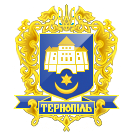 Тернопільська міська рада сьомого скликанняПротокол № 60Позапланового засідання виконавчого комітету міської ради21.08.2020р.				Початок засідання		15.00Присутні на засіданні : С.В.Надал, В.В.Шумада, І.С.Хімейчук, В.В.Стемковський, В.О.Остапчук, Л.О.Бицюра, П.М.Якимчук, О.І.Кузьма, Б.А.Татарин, В.М.Корнутяк.Відсутні: В.Є.Дідич, С.М.Осадця, О.М.Туткалюк, Р.Б.Кошулінський.Запрошена: Т.Ф.Шульга.Головуючий: С.В.Надал.Слухали : Пропозицію розглянути і затвердити проект рішення виконавчого комітету:Про затвердження протоколу засідання робочої групи щодо здійснення управління, контролю та координації порядку виділення і першочергового надання земельних ділянок та житла особам, які брали участь в антитерористичній операції, сім’ям, члени яких загинули під час участі в антитерористичній операціїДоповідав: Л.О.Бицюра.Голосування : за – 10, проти – 0, утримались – 0.Вирішили: рішення №609 додається.Міський голова						С.В.НадалТ.Ф.Шульга, (0352) 404185